Offenheit für Veränderung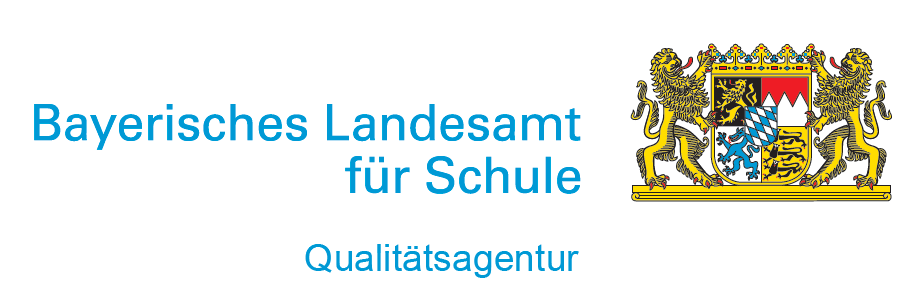 Fragebogen SchulleitungMit diesem Fragebogen haben Sie die Möglichkeit zunächst eine eigene Einschätzung der Offenheit für Veränderungen und Innovationen an Ihrer Schule vorzunehmen. Sie können dann Ihre Angaben mit den Angaben der Lehrkräfte kontrastieren. Inwieweit treffen folgende Aussagen aus Ihrer Sicht zu? trifft nicht zutrifft eher nicht zuteils/ teilstrifft eher zutrifft zuAn unserer Schule werden gezielt Ideen und Anregungen für Verbesserungen gesammelt.Fehler! Textmarke nicht definiert.Fehler! Textmarke nicht definiert.Fehler! Textmarke nicht definiert.Fehler! Textmarke nicht definiert.Fehler! Textmarke nicht definiert.Fehler! Textmarke nicht definiert.Fehler! Textmarke nicht definiert.Fehler! Textmarke nicht definiert.Fehler! Textmarke nicht definiert.Fehler! Textmarke nicht definiert.Fehler! Textmarke nicht definiert.Fehler! Textmarke nicht definiert.Fehler! Textmarke nicht definiert.Fehler! Textmarke nicht definiert.Fehler! Textmarke nicht definiert.Wir suchen als Schule regelmäßig den Erfahrungsaustausch mit anderen Schulen bzw. Institutionen.Fehler! Textmarke nicht definiert.Fehler! Textmarke nicht definiert.Fehler! Textmarke nicht definiert.Fehler! Textmarke nicht definiert.Fehler! Textmarke nicht definiert.Fehler! Textmarke nicht definiert.Fehler! Textmarke nicht definiert.Fehler! Textmarke nicht definiert.Fehler! Textmarke nicht definiert.Fehler! Textmarke nicht definiert.Fehler! Textmarke nicht definiert.Fehler! Textmarke nicht definiert.Fehler! Textmarke nicht definiert.Fehler! Textmarke nicht definiert.Fehler! Textmarke nicht definiert.Wenn jemand eine Idee für eine Verbesserung an unserer Schule hat, dann erfährt die Schulleitung das auch.Fehler! Textmarke nicht definiert.Fehler! Textmarke nicht definiert.Fehler! Textmarke nicht definiert.Fehler! Textmarke nicht definiert.Fehler! Textmarke nicht definiert.Fehler! Textmarke nicht definiert.Fehler! Textmarke nicht definiert.Fehler! Textmarke nicht definiert.Fehler! Textmarke nicht definiert.Fehler! Textmarke nicht definiert.Fehler! Textmarke nicht definiert.Fehler! Textmarke nicht definiert.Fehler! Textmarke nicht definiert.Fehler! Textmarke nicht definiert.Fehler! Textmarke nicht definiert.Anregungen (z.B. von Eltern oder Schüler*innen) werden bei uns systematisch bearbeitet.Fehler! Textmarke nicht definiert.Fehler! Textmarke nicht definiert.Fehler! Textmarke nicht definiert.Fehler! Textmarke nicht definiert.Fehler! Textmarke nicht definiert.Fehler! Textmarke nicht definiert.Fehler! Textmarke nicht definiert.Fehler! Textmarke nicht definiert.Fehler! Textmarke nicht definiert.Fehler! Textmarke nicht definiert.Fehler! Textmarke nicht definiert.Fehler! Textmarke nicht definiert.Fehler! Textmarke nicht definiert.Fehler! Textmarke nicht definiert.Fehler! Textmarke nicht definiert.Wir suchen ganz gezielt für jeden Mitarbeiter/jede Mitarbeiterin passende berufliche Weiterbildungen.Fehler! Textmarke nicht definiert.Fehler! Textmarke nicht definiert.Fehler! Textmarke nicht definiert.Fehler! Textmarke nicht definiert.Fehler! Textmarke nicht definiert.Fehler! Textmarke nicht definiert.Fehler! Textmarke nicht definiert.Fehler! Textmarke nicht definiert.Fehler! Textmarke nicht definiert.Fehler! Textmarke nicht definiert.Fehler! Textmarke nicht definiert.Fehler! Textmarke nicht definiert.Fehler! Textmarke nicht definiert.Fehler! Textmarke nicht definiert.Fehler! Textmarke nicht definiert.Nach welchem Verfahren wird der Weiterbildungsbedarf ermittelt? Bitte beschrieben Sie kurz, wie dabei vorgegangen wird. Welche Hilfsmittel (z.B. kollegiale Hospitationen) werden genutzt?Nach welchem Verfahren wird der Weiterbildungsbedarf ermittelt? Bitte beschrieben Sie kurz, wie dabei vorgegangen wird. Welche Hilfsmittel (z.B. kollegiale Hospitationen) werden genutzt?Nach welchem Verfahren wird der Weiterbildungsbedarf ermittelt? Bitte beschrieben Sie kurz, wie dabei vorgegangen wird. Welche Hilfsmittel (z.B. kollegiale Hospitationen) werden genutzt?Nach welchem Verfahren wird der Weiterbildungsbedarf ermittelt? Bitte beschrieben Sie kurz, wie dabei vorgegangen wird. Welche Hilfsmittel (z.B. kollegiale Hospitationen) werden genutzt?Nach welchem Verfahren wird der Weiterbildungsbedarf ermittelt? Bitte beschrieben Sie kurz, wie dabei vorgegangen wird. Welche Hilfsmittel (z.B. kollegiale Hospitationen) werden genutzt?Nach welchem Verfahren wird der Weiterbildungsbedarf ermittelt? Bitte beschrieben Sie kurz, wie dabei vorgegangen wird. Welche Hilfsmittel (z.B. kollegiale Hospitationen) werden genutzt?………………………………………………………………………………………………………………………………………………………………………………………………………………………………………………………………………………………………………………………………………………………………………………………………………………………………………………………………………………………………………………………………………………………………………………………………………………………………………………………………………………………………………………………………………………………………………………………………………………………………………………………………………………………………………………………………………………………………………………………………………………………………………………………………………………………………………………………………………………………………………………………………………………………………………………………………………………………………………………………………………………………………………………………………………………………………………………………………………………………………Wir sind eine innovative Schule.Fehler! Textmarke nicht definiert.Fehler! Textmarke nicht definiert.Fehler! Textmarke nicht definiert.Fehler! Textmarke nicht definiert.Fehler! Textmarke nicht definiert.Fehler! Textmarke nicht definiert.Fehler! Textmarke nicht definiert.Fehler! Textmarke nicht definiert.Fehler! Textmarke nicht definiert.Fehler! Textmarke nicht definiert.Fehler! Textmarke nicht definiert.Fehler! Textmarke nicht definiert.Fehler! Textmarke nicht definiert.Fehler! Textmarke nicht definiert.Fehler! Textmarke nicht definiert.An unserer Schule werden Lehrkräfte darin unterstützt, im Unterricht auch mal neue Wege zu gehen.Fehler! Textmarke nicht definiert.Fehler! Textmarke nicht definiert.Fehler! Textmarke nicht definiert.Fehler! Textmarke nicht definiert.Fehler! Textmarke nicht definiert.Fehler! Textmarke nicht definiert.Fehler! Textmarke nicht definiert.Fehler! Textmarke nicht definiert.Fehler! Textmarke nicht definiert.Fehler! Textmarke nicht definiert.Fehler! Textmarke nicht definiert.Fehler! Textmarke nicht definiert.Fehler! Textmarke nicht definiert.Fehler! Textmarke nicht definiert.Fehler! Textmarke nicht definiert.